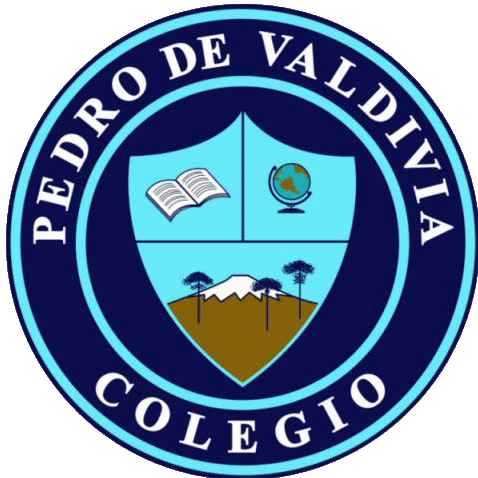 GUÍA Nº 2 GRABADO CON CARTÓNARTES VISUALESACTIVIDAD: Crear un personaje (inventado por ti) en grabado con trozos de cartón, tipo timbre.Materiales: IndicacionesCrear el diseño de tu personajeRecuerda que antes de hacer todo trabajo definitivo, siempre hacemos un boceto de nuestra idea. Crea un personaje de forma creativa, puede ser fantástico y con las proporciones que tu quieras.Pasar el diseño de tu boceto al cartónEsto se puede hacer recortando un papel con la misma silueta de tu figura y la apoyas encima del cartón y copias su forma. Si es muy compleja, puedes marcas partes por separados de tu personaje.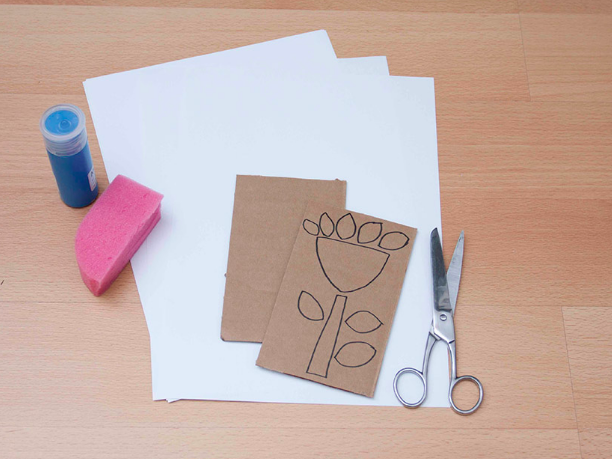 Cortar la figura en el cartónLuego de haber marcado tu figura en el cartón, la recortarás con mucho cuidado, procurando que los bordes queden bien recortados!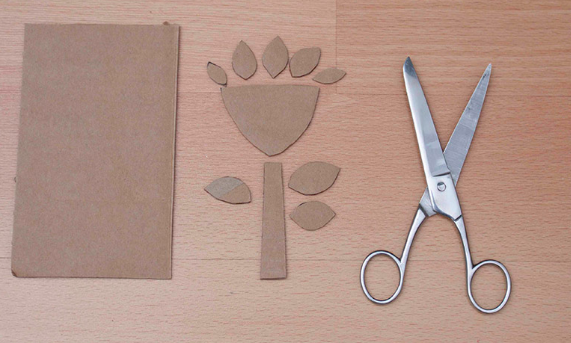 Creación del timbreCortar el cartón estimando el tamaño del sello, colocarle silicona líquida o cola fría  a la figura y pegarla sobre el cartón. Dejar secar por unos minutos. Entintar el sello Elegir la témpera para crear la estampa, y con un pincel o esponja  ir entintando el cartón, solamente la parte que corresponde a tu personaje. Ten cuidado de que no sea mucha pintura. Te recomiendo que le pongas una capa muy fina de témpera y la esparzas bien. 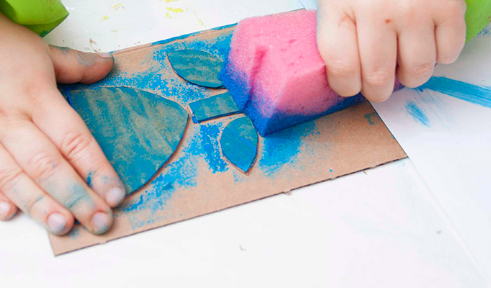 EstamparPara estampar se debe colocar el sello sobre el papel (craft, diario, etc.) y hacer presión, se puede usar una cuchara de palo para hacer presión del timbre.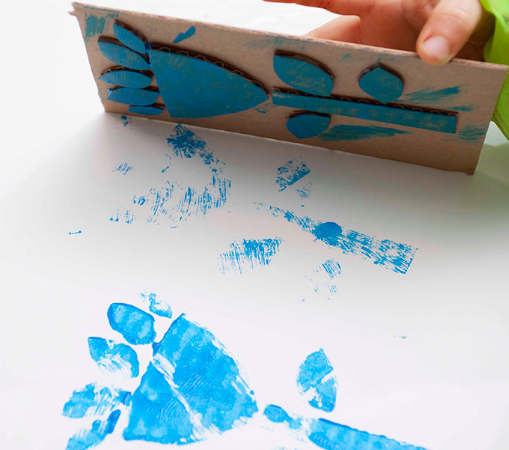 NOMBRE:NOMBRE:CURSO:CURSO:6º BÁSICOFECHA:FECHA:02 DE ABRIL DE 202002 DE ABRIL DE 2020ENVIAR TRABAJO A: PROFECAROCANON@GMAIL.COMENVIAR TRABAJO A: PROFECAROCANON@GMAIL.COMENVIAR TRABAJO A: PROFECAROCANON@GMAIL.COMENVIAR TRABAJO A: PROFECAROCANON@GMAIL.COMENVIAR TRABAJO A: PROFECAROCANON@GMAIL.COMENVIAR TRABAJO A: PROFECAROCANON@GMAIL.COMENVIAR TRABAJO A: PROFECAROCANON@GMAIL.COMOBJETIVO DE APRENDIZAJE OA Nº 2 Aplicar y combinar elementos del lenguaje visual OA Nº 3 Crear trabajos de arte y diseños a partir del uso de material recicladoOBJETIVO DE APRENDIZAJE OA Nº 2 Aplicar y combinar elementos del lenguaje visual OA Nº 3 Crear trabajos de arte y diseños a partir del uso de material recicladoOBJETIVO DE APRENDIZAJE OA Nº 2 Aplicar y combinar elementos del lenguaje visual OA Nº 3 Crear trabajos de arte y diseños a partir del uso de material recicladoHABILIDADES DEL O.AHABILIDADES DEL O.AHABILIDADES DE LA GUIAHABILIDADES DE LA GUIAOBJETIVO DE APRENDIZAJE OA Nº 2 Aplicar y combinar elementos del lenguaje visual OA Nº 3 Crear trabajos de arte y diseños a partir del uso de material recicladoOBJETIVO DE APRENDIZAJE OA Nº 2 Aplicar y combinar elementos del lenguaje visual OA Nº 3 Crear trabajos de arte y diseños a partir del uso de material recicladoOBJETIVO DE APRENDIZAJE OA Nº 2 Aplicar y combinar elementos del lenguaje visual OA Nº 3 Crear trabajos de arte y diseños a partir del uso de material recicladoConocer técnicas de grabado Conocer técnicas de grabado XXOBJETIVO DE APRENDIZAJE OA Nº 2 Aplicar y combinar elementos del lenguaje visual OA Nº 3 Crear trabajos de arte y diseños a partir del uso de material recicladoOBJETIVO DE APRENDIZAJE OA Nº 2 Aplicar y combinar elementos del lenguaje visual OA Nº 3 Crear trabajos de arte y diseños a partir del uso de material recicladoOBJETIVO DE APRENDIZAJE OA Nº 2 Aplicar y combinar elementos del lenguaje visual OA Nº 3 Crear trabajos de arte y diseños a partir del uso de material recicladoRelacionarse con el uso de material recicladoRelacionarse con el uso de material recicladoXXOBJETIVO DE APRENDIZAJE OA Nº 2 Aplicar y combinar elementos del lenguaje visual OA Nº 3 Crear trabajos de arte y diseños a partir del uso de material recicladoOBJETIVO DE APRENDIZAJE OA Nº 2 Aplicar y combinar elementos del lenguaje visual OA Nº 3 Crear trabajos de arte y diseños a partir del uso de material recicladoOBJETIVO DE APRENDIZAJE OA Nº 2 Aplicar y combinar elementos del lenguaje visual OA Nº 3 Crear trabajos de arte y diseños a partir del uso de material recicladoManejar adecuadamente herramientas de uso artísticoManejar adecuadamente herramientas de uso artísticoxxOBJETIVO DE APRENDIZAJE OA Nº 2 Aplicar y combinar elementos del lenguaje visual OA Nº 3 Crear trabajos de arte y diseños a partir del uso de material recicladoOBJETIVO DE APRENDIZAJE OA Nº 2 Aplicar y combinar elementos del lenguaje visual OA Nº 3 Crear trabajos de arte y diseños a partir del uso de material recicladoOBJETIVO DE APRENDIZAJE OA Nº 2 Aplicar y combinar elementos del lenguaje visual OA Nº 3 Crear trabajos de arte y diseños a partir del uso de material recicladoComprender uso de formas llenas y vacíasComprender uso de formas llenas y vacíasxxOBJETIVO DE APRENDIZAJE OA Nº 2 Aplicar y combinar elementos del lenguaje visual OA Nº 3 Crear trabajos de arte y diseños a partir del uso de material recicladoOBJETIVO DE APRENDIZAJE OA Nº 2 Aplicar y combinar elementos del lenguaje visual OA Nº 3 Crear trabajos de arte y diseños a partir del uso de material recicladoOBJETIVO DE APRENDIZAJE OA Nº 2 Aplicar y combinar elementos del lenguaje visual OA Nº 3 Crear trabajos de arte y diseños a partir del uso de material recicladoOBJETIVO DE APRENDIZAJE OA Nº 2 Aplicar y combinar elementos del lenguaje visual OA Nº 3 Crear trabajos de arte y diseños a partir del uso de material recicladoOBJETIVO DE APRENDIZAJE OA Nº 2 Aplicar y combinar elementos del lenguaje visual OA Nº 3 Crear trabajos de arte y diseños a partir del uso de material recicladoOBJETIVO DE APRENDIZAJE OA Nº 2 Aplicar y combinar elementos del lenguaje visual OA Nº 3 Crear trabajos de arte y diseños a partir del uso de material reciclado Cartón (cualquier cartón que sea liso y grueso)TijeraTémpera Cola fría o silicona líquida Pincel o esponja Papel (puede ser de diario, craft, o algo parecido)